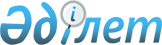 Об утверждении положения государственного учреждения "Отдел предпринимательства и сельского хозяйства Сайрамского района"Постановление акимата Сайрамского района Туркестанской области от 9 ноября 2022 года № 408
      В соответствии с Законом Республики Казахстан от 23 января 2001 года "О местном государственном управлении и самоуправлении в Республике Казахстан, Законом Республики Казахстан от 3 марта 2011 года "О государственном имуществе", постановлением Правительства Республики Казахстан от 1 сентября 2021 года № 590 "О некоторых вопросах организации деятельности государственных органов и их структурных подразделений", акимат района ПОСТАНОВЛЯЕТ:
      1. Утвердить прилагаемое Положение о государственном учреждении "Отдел предпринимательства и сельского хозяйства Сайрамского района".
      2. Государственному учреждению "Отдел предпринимательства и сельского хозяйства Сайрамского района" (Е.Серикбаев) обеспечить регистрацию положения государственного учреждения в органе юстиции. 
      3. Контроль за исполением настоящего постановления возложить на заместителя акима района Убайдуллаева Ш. ПОЛОЖЕНИЕ
о государственном учреждении "Отдел предпринимательства и сельского хозяйства Сайрамского района" Глава 1. Общие положения
      1. Государственное учреждение "Отдел предпринимательства и сельского хозяйства Сайрамского района" (далее-государственный орган) является государственным органом Республики Казахстан, осуществляющим руководство в сферах поддержки и развития предпринимательства и сельского хозяйства в масштабе района.
      Государственное учреждение "Отдел предпринимательства и сельского хозяйства Сайрамского района" является правопреемником государственного учреждения "Отдел предпринимательства Сайрамского района".
      2. Государственное учреждение "Отдел предпринимательства и сельского хозяйства Сайрамского района" имеет ведомств:
      1) Государственное коммунальное предприятие на праве хозяйственного ведения "Аксу" акимата Сайрамского района.
      3. Государственное учреждение "Отдел предпринимательства и сельского хозяйства Сайрамского района" осуществляет свою деятельность в соответствии с Конституцией и законами Республики Казахстан, актами Президента и Правительства Республики Казахстан, иными нормативными правовыми актами, а также настоящим Положением.
      Настоящее положения о государственном органе разработана в соответствии с пунктом 2 статьи 40 административного процедурно – процессуального кодекса Республики Казахстан (далее – Кодекс)
      4. Государственное учреждение "Отдел предпринимательства и сельского хозяйства Сайрамского района" является юридическим лицом в организационно-правовой форме государственного учреждения, имеет печати и штампы со своим наименованием на казахском и русском языках, бланки установленного образца, в соответствии с законодательством Республики Казахстан счета в органах казначейства.
      5. Государственное учреждение "Отдел предпринимательства и сельского хозяйства Сайрамского района" вступает в гражданско-правовые отношения от собственного имени.
      6. Государственное учреждение "Отдел предпринимательства и сельского хозяйства Сайрамского района" имеет право выступать стороной гражданско-правовых отношений от имени государства, если оно уполномочено на это в соответствии с законодательством.
      7. Государственное учреждение "Отдел предпринимательства и сельского хозяйства Сайрамского района" по вопросам своей компетенции в установленном законодательством порядке принимает решения, оформляемые приказами руководителя.
      8. Структура и лимит штатной численности государственного учреждения "Отдел предпринимательства и сельского хозяйства Сайрамского района" утверждаются в соответствии с действующим законодательством.
      9. Учредитель государственного органа - государственное учреждение "Аппарат акима Сайрамского района", БИН 020940000997, индекс 160800, Туркестанская область, Сайрамский район, село Аксу, ул. Жибек жолы №95.
      10. Полное наименование государственного органа – государственное учреждение "Отдел предпринимательства и сельского хозяйства Сайрамского района".
      11. Местонахождение государственного учреждения:160800,Туркестанская область. Сайрамский район, село Аксу, улица Аблайхана, №66.
      12. Настоящее Положение является учредительным документом государственного учреждения "Отдел предпринимательства и сельского хозяйства Сайрамского района".
      13. Финансирование деятельности государственного учреждения "Отдел предпринимательства и сельского хозяйства Сайрамского района" осуществляется из местного бюджета.
      14. Отделу запрещается вступать в договорные отношения с субъектами предпринимательства на предмет выполнения обязанностей, являющихся полномочиями Отдела. Глава 2. Задачи и полномочия государственного органа
      15. Миссия государственного учреждения "Отдел предпринимательства и сельского хозяйства Сайрамского района":
      1) обеспечение устойчивого экономического и социального развития агропромышленного комплекса и сельских территорий в масштабе района;
      2) осушествления государственной политики в сфере поддержки и развития предпринимательства на территории района.
      16. Задачи:
      1) разработка программ развития агропромышленного комплекса и сельских территорий и обеспечение их реализации на территории района;
      2) реализация программы индустриально-инновационного развития в отраслях агропромышленного комплекса;
      3) осуществление реформ в аграрном секторе, финансовое оздоровление отрасли, привлечение инвестиции для ускоренного роста и повышение экспортного потенциала сельскохозяйственного производства;
      4) развитие современной инфраструктуры отраслей агропромышленного комплекса и повышение технической оснащенности;
      5) осуществление мониторинга развития животноводства;
      6) оказывает содействие в проведении племенной, селекционной работы сельскохозяйственных животных;
      7) устойчивое развитие и поддержка перерабатывающих производств, повышение конкурентоспособности сельскохозяйственной продукции;
      8) оказание содействия уполномоченному органу в проведении работ по семеноводству в соответствии с законодательством Республики Казахстан;
      9) подготовка и анализ сведений в сфере сельского хозяйства, рационального использования земли, а также по семеноводству;
      10) проводит анализ состояния сельскохозяйственной техники и расхода объема горюча-смазочных материалов (ГСМ) на проведения сельскохозяйственных работ, оказывает содействие в обеспечении запасными частями, внедрению и расширению лизинговых отношений;
      11) учет сельскохозяйственной техники;
      12) анализ и мониторинг машинно- тракторного парка и обновления техники;
      13) создание условий для развития частного предпринимательства;
      14) обеспечение проведения торговой политики;
      15) осуществление координации области туристической деятельности.
      17. Функции:
      1) отдел сельского хозяйства в пределах своих полномочии оказывает государственные услуги в соответствии стандартов и регламентов косательно данной отрасли;
      2) разработку и реализацию стратегических планов социально-экономического развитие агропромышленного комплекса района;
      3) вырабатывает сельскохозяйственную политику, разрабатывает стратегические региональные планы программы по селу;
      4) осуществление государственной поддержки субъектов агропромышленного комплекса в соответствии с настоящим Законом, государственными, отраслевыми (секторальными), региональными программами и другими нормативными правовыми актами в данной сфере;
      5) осуществления программ субсидирования направленные к отечественным сельскохозяйственным товаропроизводителям на приобретения минеральных удобрений, протравителей семян и гербицидов в соответствии с бюджетными программами;
      6) содействия в получении необходимой информации, направленых на селькохозяйтвенным субъектам агропромишленного комплекса об финансовой поддержки и инвестиционных планах;
      7) ведут учет племенных свидетельств, выданных племенным заводом, племенным хозяйством, племенным центром, дистрибьютерным центром, племенным репродуктором и республиканской палатой по породам крупного рогатого скота;
      8) осуществляет сбор данных для ведения государственного регистра племенных животных в соответствующей административно-территориальной единице;
      9) принимает отчеты от субъектов в области племенного животноводства, физических и юридических лиц, имеющих племенных животных, по утвержденным формам;
      10) ведение учета данных в районе племенного животноводства по утвержденным формам;
      11) обеспечение поливной водой;
      12) осуществлять контроль за целевым использованием субсидированных семян;
      13) проверяет качество услуг, оказываемых аттестованными субъектами семеноводства;
      14) контроль за производством, заготовкой, хранением, реализацией, транспортировкой и использованием семян;
      15) внесение предложений в уполномоченный орган в области технического регулирования по совершенствованию государственных стандартов, инструкций и других нормативных актов в области семеноводства;
      16) сортовой и семенной контроль;
      17) контроль за проведением экспертизы сортовых и посевных качеств семян, аттестованных лабораториями по экспертизе качества семян, за соблюдением ими нормативных правовых актов и стандартов в области семеноводства;
      18) оказание государственных услуг в области технической инспекции;
      19) выдача удостоверений на право управления тракторами и изготовленными на их базе самоходными шасси и механизмами, самоходными сельскохозяйственными, мелиоративными и дорожно-строительными машинами и механизмами, а также специальными машинами повышенной проходимости;
      20) регистрация лиц, управляющих тракторами и изготовленными на их базе самоходными шасси и механизмами, самоходными сельскохозяйственными, мелиоративными и дорожно-строительными машинами и механизмами, а также специальными машинами повышенной проходимости по доверенности;
      21) выдача регистрационного документа (дубликата) и государственного номерного знака для тракторов и изготовленных на их базе самоходных шасси и механизмов, самоходных сельскохозяйственных, мелиоративных и дорожно-строительных машин, а также специальных машин повышенной проходимости;
      22) государственная регистрация залога тракторов и изготовленных на их базе самоходных шасси и механизмов, прицепов к ним, включая прицепы со смонтированным специальным оборудованием, самоходных, сельскохозяйственных, мелиоративных и дорожно-строительных машин и механизмов, а также специальных машин повышенной проходимости;
      23) проведение ежегодного государственного технического осмотра тракторов и изготовленных на их базе самоходных шасси и механизмов, прицепов к ним, включая прицепы со смонтированным специальным оборудованием, самоходных сельскохозяйственных, мелиоративных и дорожно-строительных машин и механизмов, а также специальных машин повышенной проходимости;
      24) предоставление информации об отсутствии (наличии) обременений тракторов и изготовленных на их базе самоходных шасси и механизмов, прицепов к ним, включая прицепы со смонтированным специальным оборудованием, самоходных сельскохозяйственных, мелиоративных и дорожно-строительных машин и механизмов, а также специальных машин повышенной проходимости;
      25) проводит мониторинг деятельности тепличных хозяйств и фрукто-овоще хранилищ;
      26) в целях развития межрегиональной кооперации, а также для недопущения роста цен, организовывает сельскохозяйственные ярмарки и выставки;
      27) создают условий для развития частного предпринимательства;
      28) обеспечение проведения торговой политики;
      29) проведение координационной работы туристской деятельности;
      30) осуществляет реализацию государственной политики поддержки и развития частного предпринимательства;
      31) создает условия для развития частного предпринимательства;
      32) обеспечивает и несет ответственность за реализацию и исполнение государственных программ в регионах;
      33) обеспечивает создание и развитие в регионе объектов инфраструктуры поддержки малого и среднего предпринимательства и инновационной деятельности;
      34) определяет стратегию развития взаимоотношений местных исполнительных органов с объединениями субъектов частного предпринимательства, Национальной палатой и объектами рыночной инфраструктуры;
      35) организует деятельность экспертных советов;
      36) обеспечивает государственную поддержку на местном уровне частного предпринимательства:
      37) организует обучение, подготовку, переподготовку и повышение квалификации специалистов и персонала для субъектов малого и среднего предпринимательства;
      38) организует в пределах своей компетенции государственный контроль за соблюдением размера предельно допустимых розничных цен на социально значимые продовольственные товары;
      39) выявление и исследование фактов незаконного недропользования на территории района;
      40) осуществляет выездную торговлю в специально отведенных местах;
      41) разрабатывает и координирует выполнение программ поддержки туризма и туристской индустрии на территории района;
      42) проведение мониторинга показателей по развитию малого предпринимательства в районе по зарегистрированным юридическим лицам и физическим лицам;
      43)реализация государственной политики стабилизации цен с проведением мониторинга цен на социально значимые товары в районе;
      44) осуществляет иные полномочия государственного управления, возложенные на местные исполнительные органы в соответствии с требованиями закона.
      18. Права и обязанности:
      1) разработка программ развития агропромышленного комплекса и сельских территорий и обеспечение их реализации на территории района;
      2) проведение мониторинга развития сельских территорий и реализации программ в данной сфере;
      3) проведение сбора оперативной информации в области агропромышленного комплекса и сельских территорий и предоставление ее местному исполнительному органу (акимату) области.
      4) в рамках полномочий отдела участвует в политике государства по сохранению, рациональному использования и развитию инфраструктуры водных запасов;
      5) принимают и обобщают данные о бонитировке и информируют заинтересованных лиц о ее результатах;
      6)запрашивать и получать в установленном законодательством порядке от государственных органов статистики, других отделов необходимую информацию и материалы
      7) в пределах своей компетенции принимать решения;
      8) исполнять поручения вышестоящих органов;
      9) представлять интересы Отдела во всех компетентных, государственных, административных органах, учреждениях, организациях, а также судебных и правоохранительных органах;
      10) в пределах своей компетенции осуществлять иные права и обязанности в соответствии с законодательством Республики Казахстан Глава 3. Статус, полномочия первого руководителя государственного органа
      19. Руководство Государственным учреждением "Отдел предпринимательства и сельского хозяйства Сайрамского района" осуществляется руководителем отдела, который несет персональную ответственность за выполнение возложенных на государственное учреждение "Отдел предпринимательства и сельского хозяйства Сайрамского района" задач и осуществление им своих функций.
      20. Руководитель отдела Государственного учреждение "Отдел предпринимательства и сельского хозяйства Сайрамского района" назначается на должность и освобождается от должности акимом района.
      21. Руководитель отдела Государственного учреждение "Отдел предпринимательства и сельского хозяйства Сайрамского района" имеет заместителя, который назначается на должность и освобождается от должности в соответствии с законодательством Республики Казахстан.
      22. Полномочия руководителя отдела Государственного учреждение "Отдел предпринимательства и сельского хозяйства Сайрамского района":
      1) без доверенности действует от имени отдела и представляет интересы отдела во всех организациях;
      2) в случаях и в пределах, в установленном законодательством порядке, распоряжается имуществом отдела;
      3) заключает договора, выдает доверенности, утверждает регламент, порядок и планы работ отдела;
      4) открывает банковские счета, издает приказы и дает указания, обязательные для всех служащих отдела;
      5) принимает и увольняет сотрудников отдела, принимает меры поощрения и налагает меры дисциплинарного взыскания на сотрудников отдела в соответствии с законодательством, определяет обязанности и круг полномочий своих заместителей и сотрудников отдела;
      6) принимает меры, направленные на противодействие коррупции в отделе и несет персональную ответственность за принятие антикоррупционных мер;
      7) осуществляет иные функции, возложенные на него законодательством, настоящим положением и акиматом района.
      Исполнение полномочий руководителя отдела Государственного учреждения "Отдел предпринимательства и сельского хозяйства Сайрамского района" в период его отсутствия осуществляется лицом, его замещающим в соответствии с действующим законодательством.
      23. Руководитель отдела определяет полномочия своего заместителя в соответствии с действующим законодательством. Глава 4. Имущество государственного органа
      24. Государственное учреждение "Отдел предпринимательства и сельского хозяйства Сайрамского района" может иметь на праве оперативного управления обособленное имущество в случаях, предусмотренных законодательством.
      Имущество Государственного учреждения "Отдел предпринимательства и сельского хозяйства Сайрамского района" "Отдел предпринимательства и сельского хозяйства Сайрамского района" формируется за счет имущества, переданного ему собственником, а также имущества (включая денежные доходы), приобретенного в результате собственной деятельности и иных источников, не запрещенных законодательством Республики Казахстан.
      25. Имущество, закрепленное за Государственным учреждением "Отдел предпринимательства и сельского хозяйства Сайрамского района", относится к коммунальной собственности.
      26. Государственное учреждение "Отдел предпринимательства и сельского хозяйства Сайрамского района" не вправе самостоятельно отчуждать или иным способом распоряжаться закрепленным за ним имуществом и имуществом, приобретенным за счет средств, выданных ему по плану финансирования, если иное не установлено законодательством. Глава 5. Реорганизация и ликвидация государственного органа
      27. Реорганизация и упразднение Государственного учреждение "Отдел предпринимательства и сельского хозяйства Сайрамского района" осуществляются в соответствии с законодательством Республики Казахстан.
      Перечень организаций, находящихся в ведении Государственного учреждения "Отдела предпринимательства и сельского хозяйства Сайрамского района" :
      1) Государственное коммунальное предприятие на праве хозяйственного ведения "Аксу" акимата Сайрамского района. Глава 6. Режим работы
      28. Режим работы государственного органа осуществляется в соответствии с Трудовым кодексом Республики Казахстан и иными законодательствами.
					© 2012. РГП на ПХВ «Институт законодательства и правовой информации Республики Казахстан» Министерства юстиции Республики Казахстан
				
      Аким района

У.Садибеков
Приложение 
к постановлению акимата
Сайрамского района от 9
ноября 2022 года № 408